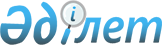 О внесении изменений и дополнений в постановление Правительства Республики Казахстан от 5 сентября 1998 года N 845
					
			Утративший силу
			
			
		
					Постановление Правительства Республики Казахстан от 16 января 2003 года N 30. Утратило силу постановлением Правительства Республики Казахстан от 29 декабря 2016 года № 901.      Сноска. Утратило силу постановлением Правительства РК от 29.12.2016 № 901 (вводится в действие со дня его первого официального опубликования).      В соответствии с Законом Республики Казахстан от 17 июля 2001 года "Об автомобильных дорогах" Правительство Республики Казахстан постановляет: 

      1. Внести в постановление Правительства Республики Казахстан от 5 сентября 1998 года N 845 "О совершенствовании правового обеспечения дорожного хозяйства" (САПП Республики Казахстан, 1998 г., N 31, ст. 269) следующие изменения и дополнения: 

      1) в преамбуле слова "эффективного функционирования автомобильных дорог и безопасности дорожного движения и в соответствии с Законом Республики Казахстан от 21 сентября 1994 года N 156-XIII "О транспорте в Республике Казахстан" (Ведомости Верховного Совета Республики Казахстан, 1994 г., N 15, ст. 201), Указами Президента Республики Казахстан, имеющими силу Закона, от 21 декабря 1995 г. N 2701 "О Дорожном фонде", от 22 декабря 1995 г. N 2717 "О земле" (Ведомости Верховного Совета Республики Казахстан, 1995 г., N 23, ст. 151; N 24, ст. 159) и Законом Республики Казахстан от 15 июля 1996 г. N 29-I "О безопасности дорожного движения" (Ведомости Парламента Республики Казахстан, 1996 г., N 14, ст. 273)" заменить словами "непрерывного, безопасного движения автомобилей и других транспортных средств, рационального использования дорожными органами земель для строительства и содержания государственных автомобильных дорог общего пользования и в соответствии с Законами Республики Казахстан от 21 сентября 1994 года "О транспорте в Республике Казахстан", от 15 июля 1996 года "О безопасности дорожного движения", от 24 января 2001 года "О земле ", от 17 июля 2001 года "Об автомобильных дорогах"; 

      2) в абзаце втором пункта 1 слова "и дорожными сооружениями" исключить; 

      3) в Правилах пользования автомобильными дорогами и дорожными сооружениями на территории Республики Казахстан, утвержденных указанным постановлением: 

      в заголовке в пункте 2 и заголовке раздела 7 слова "и дорожными сооружениями" исключить; 

      пункт 1 исключить; 

      в пункте 3: 

      слова "автомобильных дорог общего пользования, дорожных органов и владельцев хозяйственных автомобильных дорог" заменить словами "автомобильными дорогами общего пользования, дорожных органов и управляющих автомобильными дорогами"; 

      в заголовках разделов 2, 3 и пункте 7 слова "пользователей автомобильных дорог" заменить соответственно словами "пользователей автомобильными дорогами"; 

      в пунктах 10, 12, 17, 22: 

      слова "контролируемой зоны" и "контролируемой зоне" заменить словами "придорожной полосы" и "придорожной полосе"; 

      в пункте 11 слова "владельцем дороги" заменить словами "управляющим автомобильными дорогами"; 

      в абзаце первом пункта 12 слова "автомобильных дорог" заменить словами "автомобильными дорогами"; 

      в пункте 13 слова "государственными органами управления автомобильными дорогами общего пользования" заменить словами "уполномоченным органом в области транспорта"; 

      пункт 14 изложить в следующей редакции: 

      "14. Допустимые габариты автотранспортных средств, а также массы автотранспортных средств и осевые нагрузки автотранспортных средств, правила проезда автотранспортных средств и порядок выдачи разрешительных документов, а также ставки сбора за проезд автотранспортных средств по территории Республики Казахстан определяются Правительством Республики Казахстан."; 

      пункт 18 изложить в следующей редакции: 

      "18. В придорожных полосах международных и республиканских автомобильных дорог общего пользования запрещается строительство капитальных сооружений, за исключением объектов дорожной службы и объектов дорожного сервиса."; 

      в пункте 25 слова "в управлении которого находится данная дорога" заменить словами "и представителя управляющего автомобильными дорогами"; 

      заголовок раздела 4 изложить в следующей редакции: 

      "4. Права и обязанности дорожных органов и управляющих автомобильными дорогами по отношению к пользователям автомобильными дорогами"; 

      пункт 31 изложить в следующей редакции: 

      "31. Работники дорожных органов в установленном законодательством порядке имеют право требовать выведения за пределы проезжей части автомобильной дороги транспортных средств, повреждающих или загрязняющих элементы дороги, либо крупногабаритных и (или) тяжеловесных транспортных средств, не имеющих специального разрешения на проезд."; 

      в абзаце третьем пункта 32 после слов "с дорожными органами," дополнить словами "управляющими автомобильными дорогами"; 

      в пункте 33 слова "участники дорожного движения" заменить словами "пользователи автомобильными дорогами"; 

      в пункте 36 слова "участники движения" заменить словами "пользователи автомобильными дорогами"; 

      пункт 38 после слов "дорожных органов" дополнить словами "и управляющих автомобильными дорогами"; 

      пункт 40 изложить в следующей редакции: 

      "40. Дорожные работы на дорогах общего пользования производятся после получения разрешения управляющих автомобильными дорогами, согласованные с дорожной полицией"; 

      в абзаце втором пункта 47 слова "республиканский или областной дорожный фонд" заменить словами "соответствующий бюджет"; 

      пункт 50 исключить; 

      4) в Правилах использования земель автомобильных дорог общего использования, утвержденных указанным постановлением: 

      пункт 2 исключить; 

      в абзаце третьем пункта 5 слова "краткосрочное (до 3 лет) и долгосрочное (от 3 до 99 лет)" заменить словами "краткосрочное (до 5 лет) и долгосрочное (от 5 до 49 лет)"; 

      в пункте 7 слова "Указом Президента Республики Казахстан, имеющим силу Закона, "О земле", заменить словами " Законом Республики Казахстан "О земле"; 

      в пункте 8 слова "контролируемой зоны" заменить словами "придорожной полосы"; 

      в пункте 27: 

      слова "территориальными органами по управлению земельными ресурсами" заменить словами "землеустроительными органами"; 

      слова "органов управления автомобильными дорогами" заменить словами "дорожных органов и управляющих автомобильными дорогами". 

      2. Настоящее постановление вступает в силу со дня подписания.       Премьер-Министр 

      Республики Казахстан 
					© 2012. РГП на ПХВ «Институт законодательства и правовой информации Республики Казахстан» Министерства юстиции Республики Казахстан
				